DB-JD93 循环式空气参数调节过程实验装置一、产品概述：   DB-JD93循环式空气参数调节过程实验装置适合高等职业院校、中等职业学校及本科院校的机电设备安装与维修、机电技术应用、电气运行与控制、电气技术应用、电机与电器、制冷和空调设备运用与维修等专业的《制冷空调机器设备》、《制冷空调装置的安装操作与维修》、《制冷空调自动化及机电一体化》、《空气调节技术与运用》等课程的教学与实训。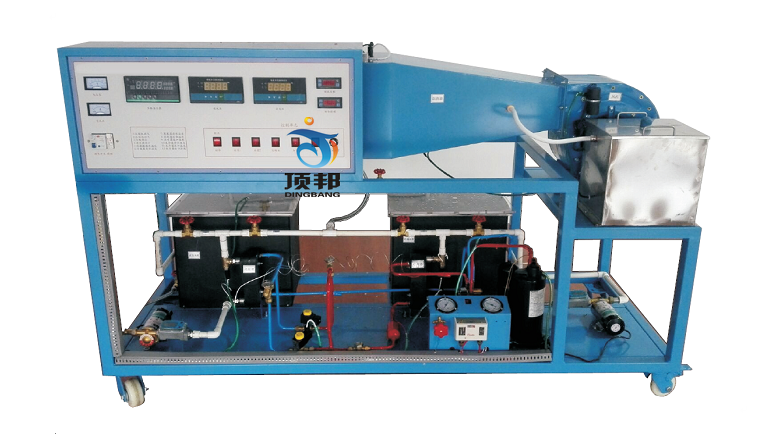 二、装置特点 1.安全保护齐全：设有电压型漏电保护、电流型漏电保护、过流保护、过载保护、接地保护，可对人身及设备进行有效保护 2.直观性好：装置直观展示了直流式空气调节系统的结构，风道采用有机玻璃面板，可清楚地看到空气循环系统的组成部件 三、技术性能 1.输入电源：单相三线  AC220V±10%  50Hz 2.工作环境：温度-10℃～+40℃  相对湿度＜85%(25℃)  海拔＜4000m 3.制冷剂：R22 4.装置容量：＜2.5kVA 5.重    量：100kg 6.外形尺寸：1800×700×1500mm 四、基本配置及功能 1.控制台 采用双层亚光密纹喷塑结构，造型新颖。最上层布置空气循环系统，可直观展示空气处理机组结构；正面设有电源控制及测量仪表功能板。底部装有四个带刹车的万向轮，便于移动和固定。 2.交流电源 单相三线220V交流电源供电，经漏电保护器，通过启、停开关控制总电源 3.测量仪表 (1)温度传感器4只，为了能够直观地读数，将各组温度信号取出另接表头显示 温度测量范围为：-40℃～+120℃ 湿度测量范围为：0%～100% (2)真空压力表2只（精度2.5级） 量程分别为-0.1MPa～1.5MPa、-0.1MPa～3.5MPa和0～0.4MPa，分别实时测量制冷系统低压侧、高压侧、和蒸汽发生器的压力 4.控制仪表 (1)压力控制器1只 实时监测制冷系统低压侧压力、高压侧压力和蒸汽发生器压力，当高压高于设定值或低压低于设定值时，控制器发出控制信号切断压缩机电源 (2)风力调速器1只 用于控制轴流风机风速及运行状态 5.空气处理机组 空气处理机包括粗效过滤器、蒸汽喷管、表冷器、加热器（300W）和轴流风机（额定转速1450r/min、流量1000m3/h、全压35Pa、功率90W、噪声59dB） 6.风冷制冷机组：由2匹全封闭压缩机、风冷冷凝器、干燥过滤器、毛细管、表冷器和加液阀组成 7.加湿系统：由蒸汽系统由蒸汽发生器和蒸汽喷管组成 五、主要配置六，实验目的1直流空调过程演示；2通过实测的温度、压力、风量，计算出空调过程热量及热平衡误差；3通过实验测得的风量、压力、功率等参数，4测定制冷压缩机性能；通过改变风量、温度、流量工况、5测定换热器（加热器、表冷器）性能实验6制冷热的相互间的关系序号名称数量1PT1008个2管道式PT100 M12   长150MM43压差传感器300P       4-20MA1个4压差传感器100P     4-20MA1个54-20MA输入仪表26流量计（涡轮式）2个7制冷/制热控制器0102816路温度检测表19蒸汽加湿器个10大功率调压器220V1个11制冷压缩机1P1套压力控制器1套12膨胀阀2MM2个13板式换热器，制冷剂10进12出，水路，DN20螺丝接口2套14储液罐1P1套15不锈铜水箱450*300*4002个16过滤网  365*335MM1套17电磁阀组220V2套18风机19水泵2个2025UF电容1